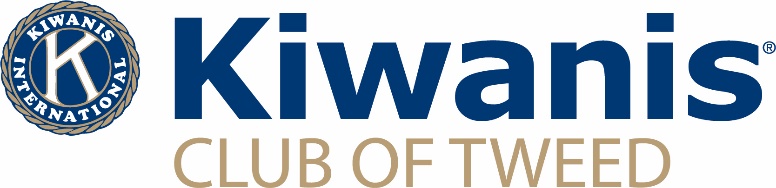 Dear Organization:Thank you for applying to the Kiwanis Club of Tweed for a donation to help your organization deliver on its mandate. Please note the following prior to completion of the attached application.Kiwanis is a global organization of volunteers dedicated to improving the world one child and one community at a timeIn particular, the Kiwanis Club of Tweed is a community-based organization of men and women volunteers dedicated to supporting youth in our Municipality.Organizations requesting funding must show how the funds will be used to support youth locally.All organizations requesting a donation must complete the attached application.It may take between 30 to 60 days to process an application.Emergency funding requests due to unforeseen circumstances may be considered and processed within two weeks.All successful applicants will be required to:Agree to a photo-op which may be used by local media, on our club website and Facebook. (There may be certain exceptions depending upon the circumstances.)Acknowledge the Kiwanis Club of Tweed donation to their membership.Send a note of thank you to Kiwanis Club of Tweed which can be used by the Club in support of their own funding applications and for reporting back to Kiwanis International from time to time.In addition to providing grants to local community groups, the Kiwanis Club of Tweed supports their own Terrific Kids, BUG (Bring up Grades) and Builder’s Club programs.Regionally we financially support: Heart of Hastings Hospice, Prince Edward Hastings Learning Foundation’s Quinte Regional Science Fair, Belleville & Kingston Hospital Foundations and Roger Neilson House; and nationally, the Canadian Poppy Fund.Internationally we financially support: Kiwanis Foundation of Canada (kfcdn.org) and the  Kiwanis International Eliminate Project (an initiative that provides vaccines and education to prevent maternal and neonatal tetanus). Please mail your completed application by mail or e-mail to:Kiwanis Club of TweedPO Box 167Tweed, ON, K0K 3J0tweedkiwanis@gmail.comIf you have any questions and/or need assistance to complete this request please reach out to us. We are here to help support you.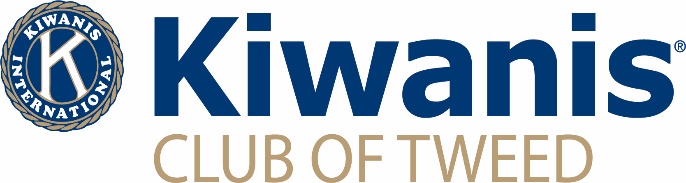 Organization InformationOrganization InformationOrganization InformationOrganization Information  Organization Name  Contact Name  Contact Position  Telephone Number  Email  Website  Mailing Address  MandateBriefly describe what your organization does.Briefly describe what your organization does.Briefly describe what your organization does.Have you applied for a donation in the past?       Have you applied for a donation in the past?       Yes     NoIf Yes, did you receive a donation?If Yes, did you receive a donation?YesNoHow much are you requesting with this application?How much are you requesting with this application?$$By when do you require this funding?By when do you require this funding?Please describe how you intend to use these fundsAdditional comments if necessarySignature of authorized contactDate of signature